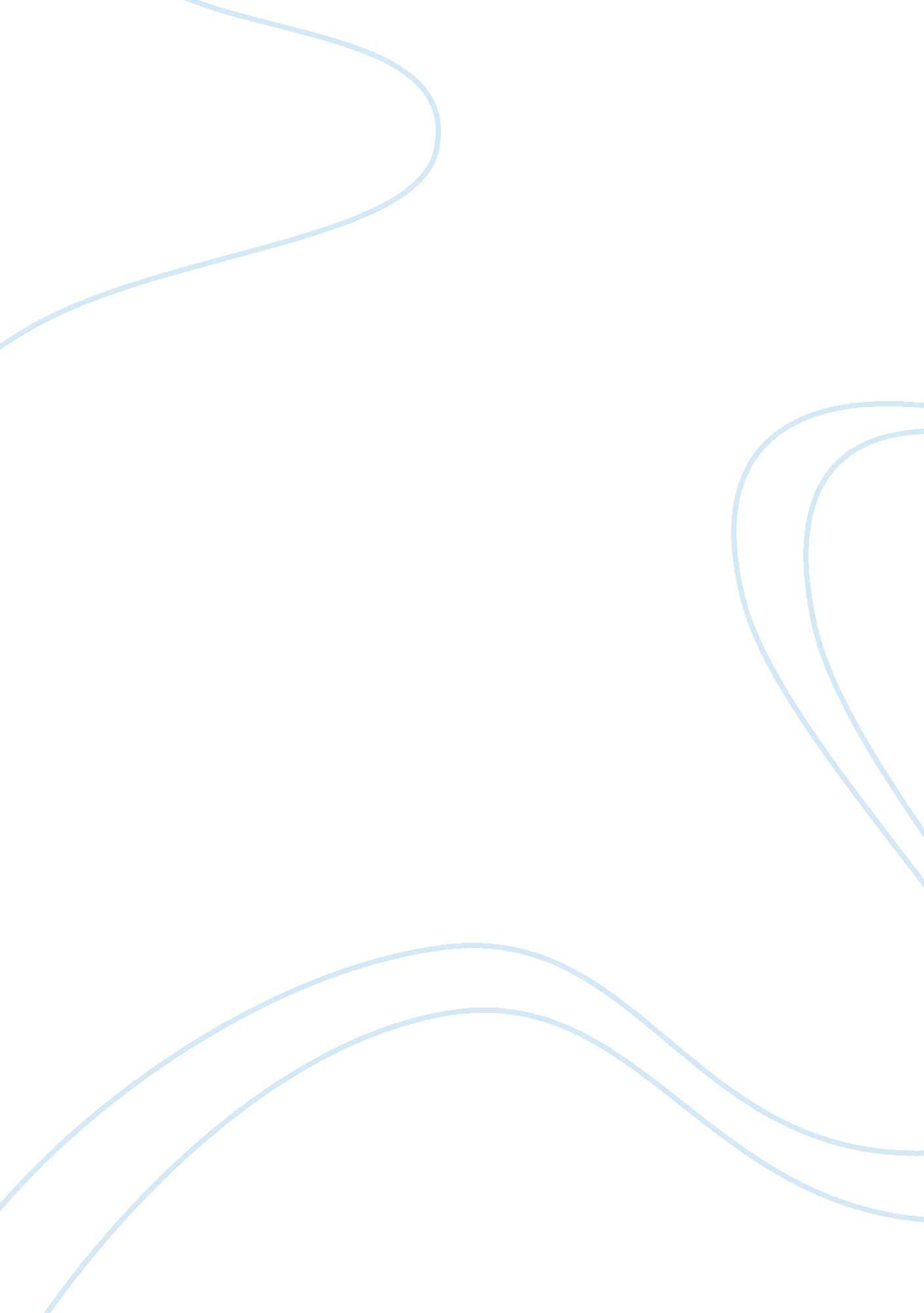 What is loyalty? essay sample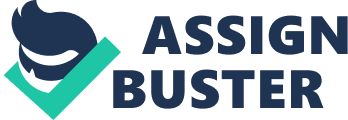 Loyalty is a noble quality that is found not only in human beings, but also in pet animals, such as dogs, horses or elephants. The word ‘ loyalty’ means ‘ fidelity to law’ which is generally applicable in the case of the Sovereign of the State. But in its broader sense, it means one’s steadfastness in allegiance to a person or cause, or to one’s country or sovereign. Loyalty involves obedience, sacrifice and compassion of the heart. Loyalty is a very broad term which may be applicable in case of one’s family, locality or the country. A loyal person is ready to sacrifice even his own life for the sake of his master, friend, relative or the country. A loyal person bears a moral character, honest outlook, and disciplined manners. A truly loyal man cannot be bribed or tempted to deviate from his own path. He is like a stone pillar which is firm and strong to stand any force that may try to penetrate through it. He is absolutely dependable in all circumstances of life. In this world, there are only a few instances of loyal personalities, who are well-known. In those days, some of the kings and emperors were lucky to have certain loyal commanders who fought for their kingdom and saved their masters again and again from the hands of the enemies, even at the cost of their own lives. Loyalty is common among the courageous soldiers and servants. There are also instances of pet animals, such as dogs, horses or elephants, who, out of loyalty, gave their lives for the interest of their masters. Loyalty is a quality which is found mainly among the brave and the bold characters. Meek and weak persons are mostly found lacking in the spirit of loyalty. Loyal people can become great leaders, great commanders, or great administrators in life. Disloyal persons are hated and disbelieved by” all. He is a curse to his people, to his society and to his country. He must be exposed and brought to task, as and when detected. Loyalty forms the basis of human character, builds up the foundation of a free country, and demands all law-abiding citizens to be loyal and patriotic. 